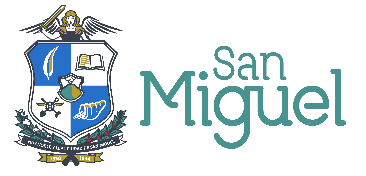 ALCALDIA MUNICIPAL DE SAN MIGUEL Secretaría MunicipalEl Infrascrito Sr. Síndico Municipal, de conformidad al Acuerdo Nº. 14 Acta Nº 01 del 04/05/18, certifica el Acuerdo Municipal Nº 5 Acta Nº 17 de la sesión Ordinaria del 20/04/2020, que en su parte conducente, dice:ACUERDO NÚMERO CINCO.- El  Concejo Municipal, CONSIDERANDO: Visto y deliberado el punto del numeral 9 de la agenda de esta sesión: Nota de fecha 20/04/2020 enviada por el Ing. Wiliam Noé Claros Vigíl Jefe de la UACI de esta Municipalidad: Atendiendo solicitud suscrita por el Lic. Fredy Napoleón Meléndez Sifonte Jefe del Departamento de Cementerios y con autorización del Lic. Carlos Rene Luna Salazar Gerente General de esta Municipalidad, se encuentran consideradas las asignaciones para por libre gestión realizar el proceso de "ADQUISICION DE INSUMOS DE SEGURIDAD PERSONAL Y PROTECCION AL CONTAGIO PARA LA UNIDAD DE CEMENTERIO, EN RELACION A LA PANDEMIA MUNDIAL CORONAVIRUS (COVID-19)" dichos insumos serán utilizados por los Empleados de dicha unidad, necesarios para protección personal y evitar contagios en relación a la pandemia. Solicita Acuerdo Municipal. Se tiene certificación de asignación presupuestaria; y Solicitud de Requerimiento B4. Con el aval del señor Concejal Rafael Antonio Argueta; sometido a votación votan aprobando este punto diez Miembros del Concejo Municipal, y salvan su voto cuatro Miembros del Concejo Municipal Lcda. Gilda María Mata, Cap. Mauricio Ernesto Campos Martínez, Lic. Mario Ernesto Portillo Arévalo; y Srita. Denisse Yasira Sandoval Flores,  artículo 45 del Código Municipal.  Por diez votos, ACUERDA: 1°) Autorizar a la UACI de esta Municipalidad, realizar el proceso por Libre Gestión Código-LG-19-2020-AMSM, denominado: "ADQUISICION DE INSUMOS DE SEGURIDAD PERSONAL Y PROTECCION AL CONTAGIO PARA LA UNIDAD DE CEMENTERIO, EN RELACION A LA PANDEMIA MUNDIAL CORONAVIRUS (COVID-19)”, que se detalla:    2°) Autorizar de fondos propios la erogación por un techo máximo de $9,721.68, con aplicación a la cifra presupuestaria 54104 PRODUCTOS TEXTILES Y VESTUARIO. 3°) Designar al Gerente General Lic. Carlos Rene Luna Salazar, para que adjudique las adquisiciones dentro del proceso, según el Art. 18 de la LACAP. 4°) Nombrar Administrador de las órdenes de compra al Lic. Fredy Napoleón Meléndez Sifonte, quien se desempeña como Jefe del Departamento de Cementerios de esta Municipalidad. CERTIFÍQUESE Y NOTIFIQUESE.-   Es conforme con su original que se guarda en la Secretaría Municipal.Lic. José Ebanan Quintanilla Gómez.                       Sr. Juan Ricardo Vásquez Guzmán.                 Síndico Municipal.                                                Secretario Municipal. Gerencia Gral.    Tesorería 	    Ases. Legal      Jefe Desp.	             Cementerios            Archivo.Auditoria Interna	      Contabilidad 	    UACI	                Sindicatura.          Admon. ContratoGOBERNANDO EN GRANDEwww.sanmiguel.gob.sv  Contacto: 2661-0515, 2665-4567CANTIDADDESCRIPCIÓN54104 PRODUCTOS TEXTILES Y VESTUARIO.200MASCARILLAS DESECHABLES CON RESPIRADOR CONTRA PARTICULAS Y NEBLINAS30LENTES DE PROTECCION CLAROS20CAJAS DE PARES DE GUANTES DESCARTABLES LATEX20PARES DE ZAPATERA DESCARTABLE200TRAJE DE PROTECCION DE POLIPROPILENO BLANCO DESECHABLE, OVEROL CON CAPUCHA CON ELASTICO200PARES DE GUANTEX LATEX COLOR NEGRO30PARES DE BOTAS DE HULE INDUSTRIALES PVC400PARES DE GUANTE LATEX QUIRURGICOS DESCARTABLES